                          แบบแสดงความจำนงขอรับการสนับสนุนการจัดหาโปรแกรม 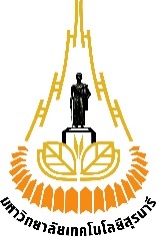      เพื่อสนับสนุนการสอนเพื่อส่งเสริมการเรียนรู้แบบลงมือทำ เรียน หัวหน้าสถานพัฒนาคณาจารย์ข้าพเจ้า ..................................................................ตำแหน่ง ........................................รหัสพนักงาน................................ สังกัด สาขาวิชา/ฝ่ายงาน ...........................................................สำนักวิชา/หน่วยงาน.......................................................	เบอร์โทรศัพท์ติดต่อ (ที่ทำงาน)..............................(มือถือ).....................................อีเมล์....................................................มีความประสงค์ขอรับการสนับสนุนค่าใช้จ่ายในการจัดหาโปรแกรมประยุกต์เพื่อสนับสนุนการเรียนการสอน 
ในรายวิชา (รหัสวิชา)..................(ชื่อวิชา)....................................................................ภาคการศึกษาที่ ............/...............ลักษณะโปรแกรม: ชื่อผลิตภัณฑ์ .........................................................................................................................................จำหน่ายโดยบริษัท........................................................................เว็บไซต์...........................................................................ลักษณะที่ใช้งานในการเรียนการสอน ...........................................................................................................................................................................................................................................................................................................................................................................................................................................................................................................................รูปแบบการติดตั้ง  : (เครื่องของมหาวิทยาลัย)	      บนเครื่องเดี่ยว (PC)  	 บนเครื่องแม่ข่าย (Server) 			  (เครื่องที่ให้บริการโดยบริษัท)   บนระบบคลาวด์  รูปแบบการจำหน่าย:   ลิขสิทธิ์ซื้อ-ขายขาด      ลิขสิทธิ์แบบต่ออายุ (  ราย.......ปี หรือ  ราย......เดือน)  ราคาต่อหน่วย .................................บาท  จำนวนหน่วยที่ต้องการ................. รวมเป็นเงิน.....................................บาท	   	จึงเรียนมายังท่านเพื่อโปรดพิจารณาให้การสนับสนุนค่าจัดหาโปรแกรมดังกล่าว จักขอบคุณยิ่ง	ลงชื่อ					(					   )     ......................./...................../....................1) ความเห็นของหัวหน้าสาขาวิชา/ฝ่ายงาน2) ความเห็นของคณบดี/หัวหน้าหน่วยงาน  เห็นควรสนับสนุน        เห็นควรสนับสนุน        ไม่เห็นควรสนับสนุน เนื่องจาก .................................
............................................................................................      
............................................................................................ลงชื่อ..........................................................(                                                  )......................./...................../....................  ไม่เห็นควรสนับสนุน เนื่องจาก .................................
............................................................................................      
............................................................................................ 
ลงชื่อ..........................................................(                                                  )......................./...................../....................